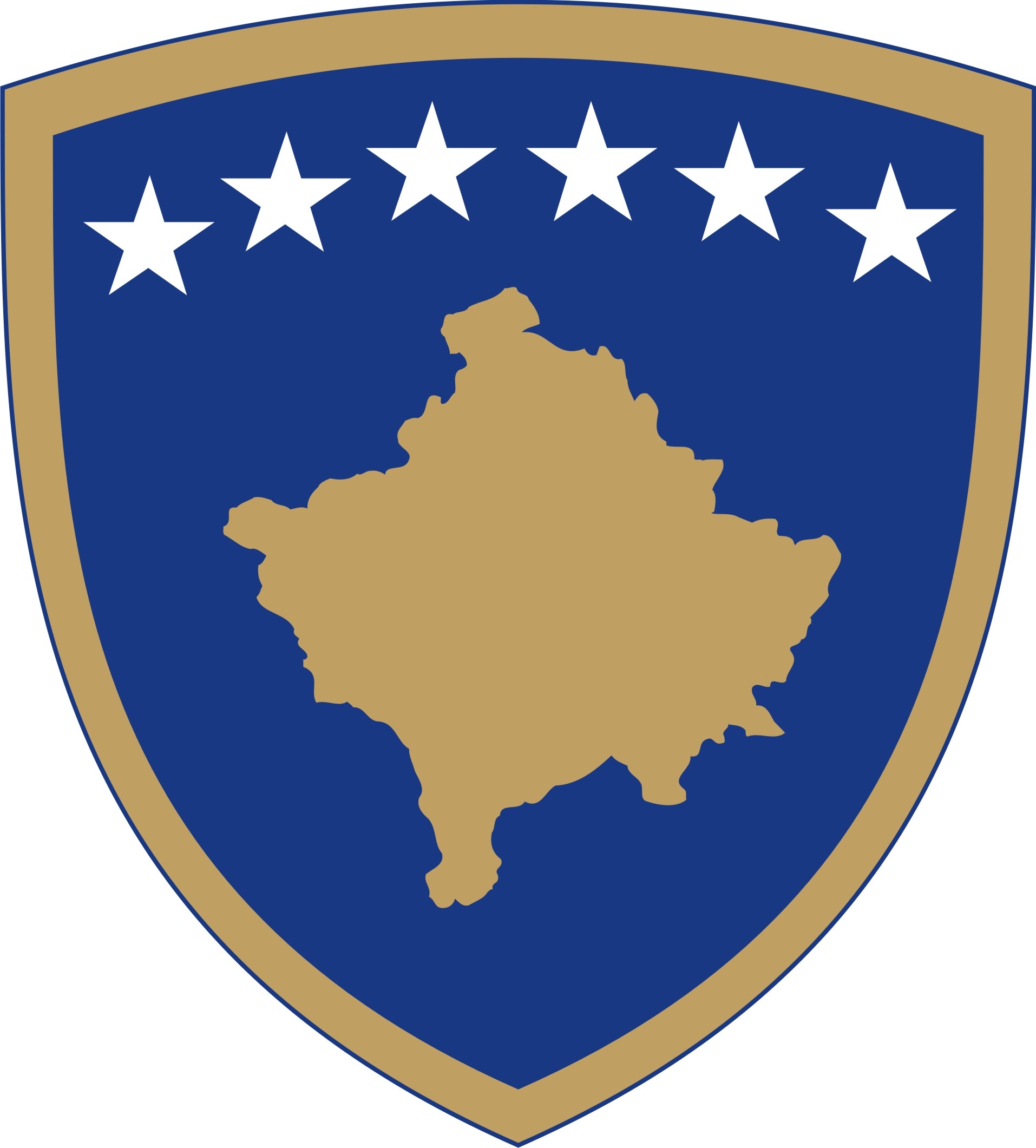 Republika e KosovësRepublika Kosova – Republic of KosovoQeveria – Vlada – GovernmentMinistria e Mbrojtjes Ministarstvo Odbrane  /  Ministry of DefenseDOKUMENT KONSULTIMI PËR PROJEKT-RREGULLOREN PËR NDRYSHIMIN DHE PLOTËSIMIN E RREGULLORES (MM) NR. 03/2020 PËR REKRUTIM NË FORCËN E SIGURISË SË KOSOVËSPërmbledhje e shkurtër  rreth Projekt Rregullores për Ndryshimin dhe Plotësimin e Rregullores (MM) Nr. 03/2020 për Rekrutim në Forcën e Sigurisë së KosovësKjo Projekt Rregullore ka për qëllim ndryshimin dhe plotësimin e Rregullores Nr. 02/2020 për Rekrutim në Forcën e Sigurisë së Kosovës.Dispozitat e kësaj rregulloreje janë të detyrueshme të zbatohen për Ministrinë e Mbrojtjes, dhe të gjitha njësitë vartëse të sajë.Përmes këtij projekt akti normativ, synohet që në mënyrë normative të bëhen plotësim dhe ndryshimi i rregullores bazë, duke përcaktuar si në vijim:Strukturat përgjegjëse për procesin e rekrutimit;Bordi Përzgjedhës emërohet nga Ministri i Mbrojtjes, përbëhet prej pesë (5) anëtarëve dhe udhëhiqet nga Kryesuesi i Bordit, propozimi i anëtarëve të Bordit, përbërja, si dhe përgjegjësitë e Bordit;  Ndryshimi dhe plotësimi i kritereve të përgjithshme për rekrutim në FSK, kriteri i gjatësisë trupore për femra dhe meshkuj si dhe kriteri i njohurisë së gjuhës angleze gjatë shkollimit të mesëm  ku përcaktohet të jetë minimumi shumë mirë. Tutje rregullohet e çështja e aplikimit ku nuk kanë të drejtë aplikimi kandidatët të cilët kanë ose kanë pasur statusin e kadetit të FSK në qendrat e studimeve ushtarake brenda apo jashtë vendit;Procedurat e përgjithshme të planifikimit për rekrutim;Kriteret e kalueshmërisë së testit fizik si dhe e drejta e ankesës nga kandidatët për të parë testimin e tyre për mes kamerave nëse e kontestojnë një gjë të tillë;Llojet e testimeve për kadetë, përcaktimi i vlerës së testit ECL në rezultatin e përgjithshëm.Hartimi i Projekt Rregullores për Ndryshimin dhe Plotësimin e Rregullores (MM) Nr. 02/2020 për Rekrutim në Forcën e Sigurisë së Kosovës është në pajtueshmëri me nenin 6 të Ligjit nr. 06/L-124 për Shërbim në Forcën e Sigurisë së Kosovës, (Gazeta Zyrtare e Republikës së Kosovës, nr. 1/04 janar 2019)Qëllimi i konsultimitPas hartimit të draftit fillestar nga zyrtari përgjegjës sipas Rregullores së Punës së Qeverisë, drafti i hartuar i është nënshtruar edhe  konsultimit paraprak, me të gjitha institucionet që mund të ndikohen nga Projekt-Rregullorja. Qëllim kryesor i konsultimit publik i Projekt Rregullores (MM) Nr. xx/2021 për Ndryshimin dhe Plotësimin e Rregullores (MM) Nr. 02/2020 për Rekrutim në Forcën e Sigurisë së Kosovës është që Ministria e Mbrojtjes, si Organ Propozues, të sigurojë opinionet, komentet dhe rekomandimet nga grupet e caktuara të interesit për opinionet dhe vlerësimet e tyre përkitazi me dispozitat e këtij Projekt akti normativ. Rëndësia e konsultimit publik me akterët përkatës do të ndikon drejtpërdrejtë  në cilësinë e përmbajtjes së Projekt Rregullores në fjalë. Konsultimi i hershëm publik me grupet e interesit,  përveç si mundësi për të marrë opinionet, komentet dhe rekomandimet të cilat do të ndikonin në cilësinë e aktit normativ, në të njëjtën kohë siguron një pjesëmarrje gjithëpërfshirësen në procesin e politik-bërjes dhe vendim- marrjes.Procesi i konsultimeve publike me shoqërinë civile dhe grupet e interesit është  mundësi për të propozuar  edhe  çështjet  tjera të cilat konsiderohen se janë të rëndësishme dhe të nevojshme për diskutim. Ofrimi i sugjerimeve, komenteve dhe rekomandimeve të qarta dhe të argumentuara, do të kontribuonte drejtpërdrejtë në përmirësimin e cilësisë së projekt aktit normativ të propozuar. Si një proces i rëndësishëm në përmirësimin e kualitetit të projekt-aktit normativ, të gjitha komentet, rekomandimet e pranuara lidhur me këtë draft rregullore, si institucion  propozues, do t`i shqyrtojmë dhe  analizojmë me seriozitet për mundësinë dhe mënyrën e inkorporimit të tyre.Pas përmbylljes  së procesit të konsultimit publik të Projekt Rregullores (MM) Nr. xx/2021 për Ndryshimin dhe Plotësimin e Rregullores (MM) Nr. 02/2020 për Rekrutim në Forcën e Sigurisë së Kosovës të gjitha kontributet e pranuara bashkërisht dhe secila veç e veç do të shqyrtohen nga zyrtari përgjegjës, ku si rezultat i shqyrtimit të kontributeve dhe rekomandimeve të konsultimit do të hartohet drafti i përmirësuar final i kësaj “Projekt Rregullore (MM) Nr. xxx/2021 për Ndryshimin dhe Plotësimin e Rregullores (MM) Nr. 02/2020 për Rekrutim në Forcën e Sigurisë së Kosovës .Ministria e Mbrojtjes të hartojë Raportin e Konsultimit, i cili do të përfshijë të gjitha informatat për procesin e konsultimit, palët e konsultuara, metodat e përdorura gjatë konsultimit, si dhe komentet e pranuara. Në raport gjithashtu do të jepen informatat për secilin koment apo rekomandim që është marrë parasysh si dhe sqarime dhe arsyetime për secilin koment që nuk është marrë parasysh. Raporti do të jetë i qasshëm për publikun brenda një kohe sa më të shkurtër pas përfundimit të procesit të konsultimit dhe finalizimit të kësaj  Projekt rregullore për Ndryshimin dhe Plotësimin e Rregullores (MM) Nr. 02/2020 për Rekrutim në Forcën e Sigurisë së Kosovës.Afati përfundimtar për dorëzimin e përgjigjeveAfati përfundimtar i dorëzimit të kontributit me shkrim në kuadër të procesit të konsultimit për Projekt Rregullores (MM) Nr. xx/2021 për Ndryshimin dhe Plotësimin e Rregullores (MM) Nr. 02/2020 për Rekrutim në Forcën e Sigurisë së Kosovës është deri më  datën 16.04.2021, në orën 16:00. Të gjitha komentet e pranuara deri në këtë afat do të përmblidhen nga ana e zyrtarit përgjegjës të Ministrisë së Mbrojtjes.	 Të gjitha kontributet me shkrim duhet të dorëzohen në formë elektronike në e-mail adresën: nazmi.b.thaqi@rks-gov.net  me titull “Projekt Rregullore (MM) Nr. xx/2021 për Ndryshimin dhe Plotësimin e Rregullores (MM) Nr. 02/2020 për Rekrutim në Forcën e Sigurisë së Kosovës”.Ju lutemi që në kuadër të kontributit tuaj me shkrim, të specifikoni qartë së në çfarë cilësie jeni duke kontribuar në këtë proces konsultimi (p.sh. në cilësi të përfaqësuesit të organizatës, kompanisë, në cilësi individuale, etj.)Komentet nga organizatatJu lutem, që komentet tuaja të ofrohen sipas udhëzimeve të shënuara më poshtë:Emri i organizatës që jep komente:Fushat kryesore të veprimit të organizatës:Informatat e kontaktit të organizatës (adresa, e-mail, telefoni):Data e dërgimit të komenteve: Bashkëngjitur me këtë dokument, gjeni “Projekt Rregullores (MM) Nr. xx/2021 për Ndryshimin dhe Plotësimin e Rregullores (MM) Nr. 02/2020 për Rekrutim në Forcën e Sigurisë së Kosovës”.